Zespół Szkół Technicznych i Ogólnokształcących 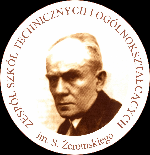    im. Stefana    Żeromskiego w CzęstochowieWymagania edukacyjne z matematyki na poszczególne oceny TECHNIKUM zakres podstawowy, szkoła ponadpodstawowaDziały z podstawy programowej zawarte w podręcznikach MATeMAtyka1, MATeMAtyka 2, MATeMAtyka 3, wydawnictwo Nowa EraLiczby rzeczywiste
Język matematyki
Układy równań
FunkcjeFunkcja liniowaPlanimetria
Funkcja kwadratowaWielomianyFunkcja wymiernaTrygonometriaPlanimetriaFunkcja wykładnicza i logarytmicznaGeometria analitycznaCiągiStatystykaLICZBY RZECZYWISTE
Uczeń otrzymuje ocenę dopuszczającą, jeśli:wskaże w danym zbiorze : liczby naturalne, całkowite, wymierne, niewymierne, pierwsze i złożone oraz przyporządkowuje liczbę do odpowiedniego zbioru liczbzaznacza na osi liczbowej daną liczbę wymiernązapisuje ułamek zwykły w postaci dziesiętnej i odwrotniewyznacza przybliżenia dziesiętne danej liczby rzeczywistej z zadaną dokładnością (również przy użyciu kalkulatora) oraz określa, czy dane przybliżenie jest przybliżeniem z nadmiarem, czy z niedomiaremwykonuje proste działania w zbiorach liczb całkowitych, wymiernychzna i stosuje podstawowe cechy podzielności liczboblicza wartość pierwiastka dowolnego stopnia z liczby nieujemnej oraz wartość pierwiastkanieparzystego stopnia z liczby rzeczywistejwykonuje działania na pierwiastkach tego samego stopnia, stosując odpowiednie twierdzeniawyłącza czynnik przed znak pierwiastka (pierwiastek stopnia drugiego)usuwa niewymierność z mianownika wyrażenia typu wykonuje proste działania na potęgach o wykładnikach całkowitychstosując odpowiednie twierdzenia wykona działania na potęgach o wykładniku całkowitymoblicza potęgi o wykładnikach wymiernychzapisuje daną liczbę w postaci potęgi o wykładniku wymiernymzapisuje daną liczbę w postaci potęgi o danej podstawieupraszcza wyrażenia, stosując prawa działań na potęgach o wykładniku wymiernym (proste przypadki)oblicza logarytm danej liczbyoblicza logarytm iloczynu, ilorazu i potęgi, stosując odpowiednie twierdzenia o logarytmach (typowe przypadki)stosuje równości wynikające z definicji logarytmu do prostych obliczeńwyznacza podstawę logarytmu lub liczbę logarytmowaną, gdy dana jest jego wartośćoblicza procent danej liczbyoblicza, jakim procentem jednej liczby jest druga liczbawyznacza liczbę, gdy dany jest jej procentprawidłowo odczytuje informacje przedstawione na diagramach
Uczeń otrzymuje ocenę dostateczną, jeśli spełnia wymagania na ocenę dopuszczającą oraz dodatkowo :podaje przykład liczby wymiernej zawartej między dwiema danymi liczbami oraz przykłady liczbniewymiernychporównuje liczby wymierne i niewymiernewyłącza czynnik przed znak pierwiastka stopnia wyższego niż 2włącza czynnik pod znak pierwiastkawykona proste działania łączne na liczbach rzeczywistychporównuje liczby przedstawione w postaci potęg o wykładniku wymiernym (proste przypadki)podaje założenia i zapisuje wyrażenia zawierające logarytmy w prostszej postacioblicza logarytm iloczynu, ilorazu i potęgi, stosując odpowiednie twierdzenia o logarytmachUczeń otrzymuje ocenę dobrą, jeśli spełnia wymagania na ocenę dostateczną oraz dodatkowo:Wykonuje działania łączne na liczbach całkowitych i wymiernychstosuje ogólny zapis liczb naturalnych parzystych, nieparzystych, podzielnych przez 3 itp.konstruuje odcinki o długościach niewymiernychzamienia ułamek dziesiętny okresowy na ułamek zwykłyporównuje i szacuje wartości liczb niewymiernychporównuje pierwiastki bez użycia kalkulatorawykonuje działania łączne na potęgach o wykładnikach całkowitychwykonuje działania łączne na liczbach rzeczywistychupraszcza wyrażenia, stosując prawa działań na potęgach o wykładniku wymiernym w bardziej złożonych sytuacjachporównuje liczby przedstawione w postaci potęg o wykładniku wymiernym (złożone przypadki)stosuje twierdzenie o logarytmie iloczynu, ilorazu i potęgi do uzasadnienia równości wyrażeństosuje obliczenia procentowe w zadaniach praktycznychUczeń otrzymuje ocenę bardzo dobrą, jeśli spełnia wymagania na ocenę dobrą oraz dodatkowo:wykorzystuje dzielenie z resztą do przedstawienia liczby naturalnej w postaci a ∙ k + rpodaje przykłady liczb niewymiernych spełniających określone warunkiUsuwa niewymierność z mianownika z upraszcza wyrażenia, stosując prawa działań na potęgach o wykładniku wymiernym w bardziej złożonych sytuacjachdowodzi twierdzenia o logarytmachrozwiązuje złożone zadania tekstowe, wykorzystując obliczenia procentoweUczeń otrzymuje ocenę celującą, jeśli spełnia wymagania na ocnę bardzo dobrą oraz:przeprowadza dowody twierdzeń dotyczących podzielności liczbuzasadnia prawa działań na potęgach o wykładnikach naturalnych (całkowitych, wymiernych)przeprowadza dowód nie wprost ( np. czy pierwiastek z 2 jest liczbą nw)rozwiązuje zadania o znacznym stopniu trudności dotyczące liczb rzeczywistychJĘZYK MATEMATYKI                                                                                                      Uczeń otrzymuje ocenę dopuszczającą, jeśli:posługuje się pojęciami: zbiór, podzbiór, zbiór skończony, zbiór nieskończony, liczebność zbioruwyznacza iloczyn i sumę danych zbiorów oraz podzbiory danego zbioru.zaznacza na osi liczbowej przedziały liczbowewyznacza iloczyn i sumę przedziałów liczbowychrozwiązuje proste równania i nierówności z jedną niewiadomązaznacza na osi liczbowej zbiór rozwiązań nierówności z jedną niewiadomązna wzory skróconego mnożenia dotyczące drugiej potęgizastosuje wzory skróconego mnożenia dotyczące drugiej potęgi w typowym rachunku algebraicznym i arytmetycznymusuwa niewymierność z mianownika wyrażenia typu oblicza wartość bezwzględną liczby rzeczywistejUczeń otrzymuje ocenę dostateczną, jeśli spełnia wymagania na ocenę dopuszczająca oraz dodatkowo:zapisuje zbiory w postaci przedziałów liczbowych, np.określa liczebność zbioruwyznacza różnicę danych zbiorówstosując mnożenie sum algebraicznych rozwiązuje nierówności liniowestosując wzory skróconego mnożenia rozwiązuje równania i nierówności z jedną niewiadomązapisuje treść zadań za pomocą równańStosując wzory skróconego mnożenia przekształci i obliczy wartość wyrażenia zawierającego pierwiastki kwadratoweRozwiązuje układ nierówności liniowych z jedną niewiadomą oraz zaznacza na osi liczbowej zbiory liczb spełniających układ nierówności liniowych z jedną niewiadomąusuwa niewymierność z mianownika wyrażenia typu wykonuje działania łączne na liczbach z wartościami bezwzględnymistosuje interpretację geometryczną wartości bezwzględnej liczby do rozwiązywania elementarnych równań i nierówności typuUczeń otrzymuje ocenę dobrą, jeśli spełnia wymagania na ocenę dostateczną oraz dodatkowo:wykonuje złożone działania na przedziałach liczbowychokreśla liczebność zbioru spełniającego podane warunkizaznacza na osi liczbowej punkt o współrzędnej niewymiernejstosuje wzory skróconego mnożenia w prostych zadaniach praktycznychrozwiązuje zadania tekstowe za pomocą równańUczeń otrzymuje ocenę bardzo dobrą, jeśli spełnia wymagania na ocenę dobrą oraz dodatkowo:wyznacza dopełnienie zbiorówrozwiązuje układ nierówności liniowych z jedną niewiadomą ( w tym wzory skróconegomnożenia)uzasadnia prawdziwość wzorów skróconego mnożeniaprzekształca proste wyrażenie algebraiczne wykorzystując wartość bezwzględnąUczeń otrzymuje ocenę celującą, jeśli spełnia wymagania na ocenę bardzo dobrą oraz dodatkowo:rozwiązuje zadania o znacznym stopniu trudności dotyczące zbiorów, nierówności z jedną niewiadomą i własności wartości bezwzględnejUKŁADY RÓWNAN LINIOWYCH
Uczeń otrzymuje ocenę dopuszczającą, jeśli:podaje pary liczb spełniające równanie liniowe z dwiema niewiadomymisprawdza czy dana para jest rozwiązaniem układu równańokreśla typ układu równań (czy dany układ jest układem oznaczonym, nieoznaczonym, sprzecznym)rozwiązuje proste układy równań liniowych z dwiema niewiadomymi metodą podstawiania i metodą przeciwnych współczynników (poste przypadki)Uczeń otrzymuje ocenę dostateczną, jeśli spełnia wymagania na ocenę dopuszczającą oraz dodatkowo:dopisuje drugie równanie tak, aby dana para liczb spełniła dany układ równańdopisuje drugie równanie tak, aby układ równań był układem oznaczonym, nieoznaczonym, sprzecznymrozwiązuje układy równań liniowych z dwiema niewiadomymi metodą podstawiania, metodą przeciwnych współczynników (wzory skróconego mnożenia , nawiasy)rozstrzyga, czy dany układ dwóch równań liniowych jest oznaczony, nieoznaczony czy sprzecznyrozwiązuje układy równań liniowych z dwiema niewiadomymi metodą podstawiania i metodą przeciwnych współczynników,rozwiązuje proste zadania tekstowe prowadzące do układów równań liniowych z dwiemaniewiadomymiUczeń otrzymuje ocenę dobrą jeśli spełnia wymagania na ocenę dostateczną oraz dodatkowo:rozwiązuje zadania tekstowe prowadzące do układów równań liniowych z dwiema niewiadomymistosuje układy równań do rozwiązywania zadań tekstowych, w tym zadań dotyczących prędkości oraz wielkości podanych za pomocą procentów: stężeń roztworów i lokat bankowychUczeń otrzymuje ocenę bardzo dobrą, jeśli spełnia wymagania na ocenę dobrą oraz dodatkowo:układa zadanie tekstowe do podanych układów równań liniowych z dwiema niewiadomymistosuje bezbłędnie układy równań do rozwiązywania zadań tekstowych, w tym zadań dotyczących prędkości oraz wielkości podanych za pomocą procentów: stężeń roztworów i lokat bankowychUczeń otrzymuje ocenę celującą, jeśli spełnia wymagania na ocenę dobrą oraz dodatkowo:rozwiązuje graficznie układ równań, w którym występuje wartość bezwzględnarozwiązuje algebraicznie układ trzech równań liniowych z trzema niewiadomymi oraz ichzastosowania w zadaniach tekstowychFUNKCJE
Uczeń otrzymuje ocenę dopuszczającą, jeśli:rozpozna funkcję wśród przyporządkowań danych opisem słownym lub grafemokreśla funkcję różnymi sposobami (grafem, tabelką, wykresem, wzorem, opisem słownym)uzupełni graf tak, aby przedstawiał funkcjępoda przykłady funkcji liczbowych i nie liczbowychodczytuje z wykresu funkcji wartość funkcji dla danego argumentu i argument dla danej wartościwyznacza dziedzinę funkcji danej wzorem, wymagającym jednego założenia np. 𝑓(𝑥) = 6/𝑥+4oblicza wartość funkcji dla różnych argumentów na podstawie wzoru funkcjioblicza miejsca zerowe funkcji danej wzorem (w prostych przykładach)oblicza argument odpowiadający podanej wartości funkcjiokreśla na podstawie tabeli monotoniczność funkcjiwskaże punkty przecięcia wykresu funkcji z osia OX i odcięte tych punktów interpretuje jako miejsca zerowe funkcjirysuje w prostych przypadkach wykres funkcji danej wzoremnieskomplikowanego wykresu odczyta z i zapisze podstawowe własności funkcji (dziedzinę, zbiór wartości, miejsca zerowe, monotoniczność funkcji, wartości dodatnie , ujemne, najmniejszą i największą wartość funkcji )Uczeń otrzymuje ocenę dostateczną, jeśli spełnia wymagania na ocenę dopuszczającą oraz dodatkowo:rozpozna funkcję wśród rysunków w układzie współrzędnych, opisów słownychzastosuje poprawne nazewnictwo przy omawianiu funkcjiOkreśla dziedzinę funkcji danej różnymi sposobamiobliczy współrzędne punktów przecięcia wykresu funkcji danej wzorem z osiami układuwspółrzędnychwskazuje wykresy funkcji rosnących, malejących i stałych wśród różnych wykresówsprawdza algebraicznie położenie punktu o danych współrzędnych względem wykresu funkcji danej wzoremOdczyta z wykresu i zapisze podstawowe własności funkcji (dziedzinę, zbiór wartości, miejsca zerowe, monotoniczność funkcji, wartości dodatnie , ujemne, najmniejszą i największą wartość funkcji, )sporządza wykresy funkcji y=f(x-p), y=f(x)+q, y=f(x-p)+q, y=-f(x), y=f(-x),  napodstawie danego wykresu funkcji) y=f(x) .odczyta z wykresu funkcji najmniejszą i największą wartość funkcji w podanym zbiorze( może w podanej dziedzinie)
Uczeń otrzymuje ocenę dobrą jeśli spełnia wymagania na ocenę dostateczną oraz dodatkowo:rozpoznaje i opisuje zależności funkcyjne w otaczającej nas rzeczywistościokreśla dziedzinę, zbiór wartości oraz wyznacza miejsca zerowe funkcji danej wzorem, który wymaga kilku założeńnarysuje funkcji danej wzoremna podstawie wykresu funkcji określa liczbę rozwiązań równania f(x) = m w zależności od wartości parametru mszkicuje wykres funkcji spełniającej podane warunkiUczeń otrzymuje ocenę bardzo dobrą, jeśli spełnia wymagania na ocenę dobrą oraz dodatkowo:na podstawie wykresu funkcji odczytuje zbiory rozwiązań nierówności: f(x)dla ustalonej wartości parametru modczytuje z wykresów funkcji rozwiązania równań i nierówności typu f(x) = g(x), f(x)<g(x), f(x)>g(x)Uczeń otrzymuje ocenę celującą, jeśli spełnia wymagania na ocenę bardzo dobrą oraz dodatkowo:uzasadnia, że funkcja f(x)=1/x nie jest monotoniczna w swojej dziedzinierozwiązuje zadania o znacznym stopniu trudności dotyczące funkcjiFUNKCJA LINIOWA
Uczeń otrzymuje ocenę dopuszczającą, jeśli:rozpoznaje funkcję liniową na podstawie wzoru lub wykresurysuje wykres funkcji liniowej danej wzoremoblicza wartość funkcji liniowej dla danego argumentu i odwrotnieoblicza miejsce zerowe funkcji liniowejodczytuje z wykresu funkcji liniowej zbiór argumentów, dla których funkcja przyjmuje wartości dodatnie (ujemne)odczytuje z wykresu funkcji liniowej jej własności: dziedzinę, zbiór wartości, miejsce zerowe, monotonicznośćokreśla monotoniczność funkcji liniowej na podstawie wzorusprawdza algebraicznie i graficznie, czy dany punkt należy do wykresu funkcji liniowejwyznacza wzór funkcji liniowej, której wykres przechodzi przez dane dwa punkty o danych współrzędnychinterpretuje współczynniki ze wzoru funkcji liniowej (wie, co oznacza współczynnik „a” i wie, co oznacza współczynnik ”b”rozpozna równanie prostej w postaci kierunkowej i ogólnejprzekształca równanie ogólne prostej do postaci kierunkowej i odwrotnieobliczy współczynnik kierunkowy prostej, do której należą dwa punkty o danych współrzędnychna podstawie równania kierunkowego rozpozna proste równoległe , proste prostopadłenapisze w postaci kierunkowej równanie prostej przechodzącej przez punkt o danych współrzędnych równoległej do danej prostejnapisze w postaci kierunkowej równanie prostej przechodzącej przez punkt o danych współrzędnych prostopadłej do danej prostejwyznacza współrzędne punktów przecięcia wykresu funkcji liniowej z osiami układu współrzędnychrozpoznaje wielkości wprost i odwrotnie proporcjonalnerozwiązuje układ równań metodą algebraiczną i graficznąprzedstawia ilustrację graficzną układu równań liniowychokreśla liczbę rozwiązań układu równań liniowych, korzystając z jego interpretacji geometrycznejUczeń otrzymuje ocenę dostateczną, jeśli spełnia wymagania na ocenę dopuszczającą oraz dodatkowo: wyznacza wzór funkcji liniowej, której wykres przechodzi przez dane dwa punkty o danych współrzędnychwyznacza wzór funkcji liniowej, której wykresem jest dana prostainterpretuje współczynniki ze wzoru funkcji liniowejokreśli monotoniczność funkcji liniowej na podstawie wzoruwyznacza współrzędne punktów przecięcia wykresu funkcji liniowej z osiami układu współrzędnychna podstawie wykresu funkcji liniowej odczyta dla jakich argumentów funkcja przyjmuje większe (mniejsze) od stałej Mna podstawie wzoru funkcji liniowej obliczy dla jakich argumentów funkcja przyjmuje przyjmuje wartości dodatnie (ujemne) , większe (mniejsze) od stałej Mstosuje warunek równoległości i prostopadłości w prostych zadaniachsprawdza, czy dane trzy punkty są współliniowepoda przykłady funkcji liniowych z życia codziennegoUczeń otrzymuje ocenę dobrą jeśli spełnia wymagania na ocenę dostateczną oraz dodatkowo:sprawdza, dla jakich wartości parametru funkcja liniowa jest rosnąca, malejąca, stałarysuje wykres funkcji przedziałami liniowej i omawia jej własnościoblicza pole figury ograniczonej wykresami funkcji liniowych oraz osiami układu współrzędnychsprawdza, dla jakich wartości parametru dwie proste są równoległe, prostopadłeznajduje współrzędne wierzchołków wielokąta, gdy dane są równania prostych zawierających jego bokiUczeń otrzymuje ocenę bardzo dobrą jeśli spełnia wymagania na ocenę dobrą oraz dodatkowo:uzasadnia z definicji monotoniczność funkcjiwykorzystuje i funkcji liniowej w zadaniach dotyczących wielokątów w układzie współrzędnychUczeń otrzymuje ocenę celującą, jeśli spełnia wymagania na ocenę bardzo dobrą oraz dodatkowo:określa własności funkcji liniowej w zależności od wartości parametrów występujących w jej wzorzewykorzystuje własności funkcji liniowej w zadaniach dotyczących wielokątów w układzie współrzędnychwyprowadza wzór na współczynnik kierunkowy prostej przechodzącej przez dwa punktyudowadnia warunek prostopadłości prostych o danych równaniach kierunkowychrozwiązuje zadania o znacznym stopniu trudności dotyczące funkcji liniowejPLANIMETRIA
Uczeń otrzymuje ocenę dopuszczającą, jeśli:rozróżnia trójkąty: ostrokątne, prostokątne, rozwartokątnerozróżnia trójkąty przystającerozróżnia trójkąty podobnestosuje twierdzenie o sumie miar kątów w trójkąciesprawdza, czy z trzech odcinków o danych długościach można zbudować trójkątzapisuje proporcje boków w trójkątach podobnychwykorzystuje podobieństwo trójkątów do rozwiązywania elementarnych zadańsprawdza, czy dane figury są podobneoblicza długości boków figur podobnychwskazuje w wielokątach odcinki proporcjonalnerozwiązuje proste zadania, wykorzystując twierdzenie TalesaUczeń otrzymuje ocenę dostateczną, jeśli spełnia wymagania na ocenę dopuszczającą oraz dodatkowo:zna i wykorzystuje wzory na przekątną kwadratu i wysokość trójkąta równobocznegouzasadnia przystawanie trójkątów, wykorzystując cechy przystawaniauzasadnia podobieństwo trójkątów, wykorzystując cechy podobieństwazna i stosuje w zadaniach twierdzenie o stosunku obwodów figur podobnychzna i stosuje w zadaniach twierdzenie o stosunku pól figur podobnychrozwiąże zadania rachunkowe z zastosowaniem cech podobieństwa trójkątów i innych figurposługuje się pojęciem skali do obliczania odległości i powierzchni przedstawionych za pomocą planu lub mapyudowadnia równoległość prostych stosując twierdzenie odwrotne do twierdzenie Talesastosuje twierdzenie o dwusiecznej kąta w trójkącie do rozwiązywania prostych zadańUczeń otrzymuje ocenę dobrą jeśli spełnia wymagania na ocenę dostateczną oraz dodatkowo:stosuje cechy przystawania trójkątów do rozwiązywania trudniejszych zadań geometrycznychwykorzystuje podobieństwo trójkątów do rozwiązywania praktycznych problemówrozwiązuje zadania wykorzystując twierdzenie Talesastosuje twierdzenie o dwusiecznej kąta w trójkącie do rozwiązywania zadańoblicza sumę miar kątów danego wielokątaOblicza liczbę boków wielokąta, jeśli ma daną sumę miar jego kątów wewnętrznych
Uczeń otrzymuje ocenę bardzo dobrą, jeśli spełnia wymagania na ocenę dobrą oraz dodatkowo:stosuje twierdzenia o związkach miarowych podczas rozwiązywania zadań, które wymagają przeprowadzenia dowoduwykorzystuje podobieństwo trójkątów do rozwiązywania praktycznych problemów w sytuacji bardziej złożonejUczeń otrzymuje ocenę celującą, jeśli spełnia wymagania na ocenę bardzo dobrą oraz dodatkowo:przeprowadza dowód twierdzenia Talesarozwiązuje zadania wymagające uzasadnienia i dowodzenia z zastosowaniem twierdzenia Talesa i twierdzenia odwrotnego do twierdzenia Talesastosuje twierdzenie o dwusiecznej kąta w trójkącie w zadaniach wymagających przeprowadzenia dowodurozwiązuje zadania o znacznym stopniu trudności dotyczące przystawania i podobieństwa figurprzeprowadza dowód twierdzenia o dwusiecznej kąta w trójkącieFUNKCJA KWADRATOWA
Uczeń otrzymuje ocenę dopuszczającą jeśli:rysuje wykres funkcji   i podaje jej własności i na podstawie wykresu omówi jej własnościrozpozna funkcje kwadratową na podstawie wzoruzamienia postać ogólną funkcji kwadratowej na postać iloczynową i odwrotnierysuje wykres funkcji kwadratowej w postaci kanonicznej i odczyta jej własnościprzekształca wzór funkcji kwadratowej z postaci kanonicznej do postaci ogólnej i odwrotnieoblicza wyróżnik trójmianu kwadratowegooblicza współrzędne wierzchołka parabolioblicza miejsca zerowe funkcji kwadratowejodczytuje miejsca zerowe funkcji kwadratowej z jej postaci iloczynowejodczytuje współrzędne wierzchołka paraboli z postaci kanonicznej i podaje równanie osi symetriisprawdza algebraicznie, czy dany punkt należy do wykresu danej funkcji kwadratowejprzekształca wykres funkcji  w przesunięciu wzdłuż osi OX lub OY i ustala wzór funkcji kwadratowej na podstawie informacji o przesunięciach wykresuokreśla liczbę pierwiastków równania kwadratowego w zależności od znaku wyróżnikarozwiązuje równania kwadratowe, stosując wzory na pierwiastkirozwiązuje proste nierówności kwadratoweszkicuje wykres funkcji f(x) = ax2, gdzie , i odczytuje z wykresu jej własnościszkicuje wykres funkcji kwadratowej , gdzie , i odczytuje z wykresu jej własnościpodaje wzór funkcji kwadratowej w postaci ogólnej i kanonicznej wyznacza równanie osi symetrii paraboliwyznacza wzór ogólny funkcji kwadratowej, gdy dane są współrzędne wierzchołka i innego punktu jej wykresurozwiązuje równanie kwadratowe niepełne metodą wyłączania wspólnego czynnika przed nawias lub stosując wzór skróconego mnożeniaokreśla liczbę pierwiastków równania kwadratowego w zależności od znaku wyróżnika
Uczeń otrzymuje ocenę dostateczną, jeśli spełnia wymagania na ocenę dopuszczającą oraz dodatkowo:przekształca wykres funkcji  w przesunięciu wzdłuż osi OX i OY oraz ustala wzór funkcjikwadratowej na podstawie informacji o przesunięciach wykresuznajduje brakujące współczynniki funkcji kwadratowej, znając współrzędne punktów należących do jej wykresu rysuje wykres funkcji kwadratowej danej w postaci ogólnejwyznacza algebraicznie współrzędne punktów przecięcia paraboli z osiami układu współrzędnychwyznacza najmniejszą i największą wartość funkcji kwadratowej w podanym przedzialezastosuje własności funkcji kwadratowej do rozwiązania prostych zadań realistycznychrozwiązuje równania kwadratowe niezupełne metodą rozkładu na czynniki oraz stosując wzory skróconego mnożeniarozwiązuje nierówności kwadratowe stosując wzory skróconego mnożenia oraz mnożnie sum algebraicznychustała wzór funkcji kwadratowej w postaci kanonicznej, jeśli ma dane współrzędne wierzchołka i innego punktu jej wykresurozwiązuje algebraicznie układ równań, z których jedno jest równaniem paraboli, a drugie równaniem prostej, i podaje interpretację geometryczną rozwiązania układu równań, znajdując punkty wspólne prostej i paraboliprzeprowadza analizę zadania tekstowego, a następnie zapisuje odpowiednie równanie, nierówność lub funkcję kwadratową opisujące daną zależność i znajduje w prostych przypadkach rozwiązanie, które spełnia ułożone przez niego warunkirozwiązuje równanie kwadratowe, stosując wzory na pierwiastki w prostych przypadkachinterpretuje geometrycznie rozwiązania równania kwadratowego w zależności od współczynnika a i wyróżnika wyznacza algebraicznie współrzędne punktów przecięcia paraboli z osiami układu współrzędnychprzedstawia trójmian kwadratowy w postaci iloczynowej, jeśli taka postać istniejeodczytuje miejsca zerowe funkcji kwadratowej z jej postaci iloczynowejrozwiązuje nierówność kwadratową w prostych przypadkachrozwiązuje algebraicznie układ równań, z których jedno jest równaniem paraboli, a drugie równaniem prostej, i podaje interpretację geometryczną rozwiązania układu równań, znajdując punkty wspólne prostej i parabolistosuje pojęcie najmniejszej i największej wartości funkcji, wyznacza wartość najmniejszą i największą funkcji kwadratowej w przedziale domkniętym w prostych przypadkach Uczeń otrzymuje ocenę dobrą jeśli spełnia wymagania na ocenę dostateczną oraz dodatkowo:szkicuje i odczytuje własności funkcji kwadratowej z wykresupodaje wzór funkcji kwadratowej na podstawie wykresuna podstawie wykresu określa liczbę rozwiązań równania f(x) = m w zależności od parametru m, gdzie y = f(x) jest funkcją kwadratowąwykorzystuje postać iloczynową funkcji kwadratowej do rozwiązywania zadań w trudniejszych przypadkachrozwiązuje zadania tekstowe o niewielkim stopniu trudności prowadzące do wyznaczania wartości najmniejszej i największej funkcji kwadratowejnapisze wzór funkcji kwadratowej spełniającej określone warunkirozwiązuje typowe zadania tekstowe prowadzące do równań lub nierówności kwadratowychrozwiązuje równanie kwadratowe i nierówność kwadratową w trudniejszych przypadkachstosuje nierówności kwadratowe do wyznaczania dziedziny funkcji zapisanej za pomocą pierwiastkarozwiązuje równania dwukwadratowewyznacza w trudniejszych przypadkach najmniejszą i największą wartość funkcji w przedziale domkniętym korzystając z własności funkcji kwadratowejznajduje iloczyn, sumę i różnicę zbiorów rozwiązań nierówności kwadratowychstosuje równania kwadratowe do rozwiązywania zadań optymalizacyjnychrozwiązuje równanie kwadratowe i nierówność kwadratową wykorzystuje postać iloczynową funkcji kwadratowej do rozwiązywania zadań w trudniejszych przypadkachrozwiązuje równania dwukwadratowe wyznacza w trudniejszych przypadkach najmniejszą i największą wartość funkcji w przedziale domkniętym, korzystając z własności funkcji kwadratowejUczeń otrzymuje ocenę bardzo dobrą, jeśli spełnia wymagania na ocenę dobrą oraz dodatkowo:rozwiązuje zadania tekstowe o podwyższonym stopniu trudności prowadzące do wyznaczania wartości najmniejszej i największej funkcji kwadratowejrozwiązuje zadania tekstowe prowadzące do równań lub nierówności kwadratowychrozwiązuje równanie, które można sprowadzić do równania kwadratowego, np. stosując podstawienie𝑡 = |𝑥|, 𝑡 ≥ 0
rozwiązuje zadania tekstowe o podwyższonym stopniu trudności, stosując równania kwadratoweUczeń otrzymuje ocenę celującą, jeśli spełnia wymagania na ocenę bardzo dobrą oraz dodatkowo:przekształca na ogólnych danych wzór funkcji kwadratowej z postaci ogólnej do postaci kanonicznej wyprowadza wzory na współrzędne wierzchołka paraboliwyprowadza wzory na pierwiastki równania kwadratowegorozwiązuje zadania o znacznym stopniu trudności dotyczące funkcji kwadratowejrozwiązuje równania i zadania tekstowe prowadzące do równań drugiego stopniaWIELOMIANYUczeń otrzymuje ocenę dopuszczającą jeśli:podaje przykład wielomianu, określa jego stopień i podaje wartości jego współczynnikówzapisuje wielomian określonego stopnia o danych współczynnikachokreśla stopień iloczynu wielomianów bez wykonywania mnożeniapodaje współczynnik przy najwyższej potędze oraz wyraz wolny iloczynu wielomianów bez wykonywania mnożenia wielomianówprzekształca wyrażenie algebraiczne, stosując wzory skróconego mnożeniawyznacza punkty przecięcia wykresu wielomianu i prostej w prostych przypadkachsprawdza podzielność wielomianu przez dwumian  bez wykonywania dzieleniaokreśla, które liczby mogą być pierwiastkami całkowitymi wielomianu o współczynnikach całkowitych opisuje wielomianem zależności dane w zadaniu i wyznacza jego dziedzinę w prostych przypadkachUczeń otrzymuje ocenę dostateczną, jeśli spełnia wymagania na ocenę dopuszczającą oraz dodatkowo:zapisuje wielomian w sposób uporządkowanyoblicza wartość wielomianu dla danego argumentu; sprawdza, czy dany punkt należy do wykresu danego wielomianuwyznacza sumę, różnicę, iloczyn wielomianów i określa ich stopieńszkicuje wykres wielomianu będącego sumą jednomianów stopnia pierwszego i drugiegooblicza wartość wielomianu dwóch (trzech) zmiennych dla danych argumentówstosuje wzory na sześcian sumy lub różnicy oraz wzory na sumę i różnicę sześcianów rozkłada w prostych przypadkach wielomian na czynniki, stosując metodę grupowania wyrazów i wyłączania wspólnego czynnika poza nawias rozwiązuje proste równanie wielomianowepodaje w prostych przypadkach przykład wielomianu, znając jego stopień i pierwiastek dzieli wielomian przez dwumian sprawdza poprawność wykonanego dzieleniazapisuje wielomian w postaci wyznacza resztę z dzielenia wielomianu przez dwumian x – a sprawdza, czy dana liczba jest pierwiastkiem wielomianu, i wyznacza pozostałe pierwiastki; rozwiązuje równanie wielomianowe z wykorzystaniem twierdzenia o pierwiastkach całkowitych wielomianu w prostych przypadkachUczeń otrzymuje ocenę dobrą jeśli spełnia wymagania na ocenę dostateczną oraz dodatkowo:wyznacza współczynniki wielomianu spełniającego dane warunkirozkłada wielomian na czynniki możliwie najniższego stopniasprawdza podzielność wielomianu przez wielomian  bez wykonywania dzieleniarozwiązuje zadania tekstowe, wykorzystując działania na wielomianach i równania wielomianoweUczeń otrzymuje ocenę bardzo dobrą, jeśli spełnia wymagania na ocenę dobrą oraz dodatkowo:stosuje wielomiany wielu zmiennych w zadaniach różnych typówstosuje wzory  oraz 
rozkłada wielomian na czynniki w zadaniach różnych typówdzieli wielomian przez dwumian , stosując schemat Hornera rozwiązuje zadania z parametrem dotyczące podzielności wielomianu rozwiązuje w trudniejszych przypadkach równania wielomianowe, stosując twierdzenie o pierwiastkach całkowitych wielomianuUczeń otrzymuje ocenę celującą, jeśli spełnia wymagania na ocenę bardzo dobrą oraz dodatkowo:przeprowadza dowody twierdzeń dotyczących wielomianów, np. twierdzenia Bézouta, twierdzenia o pierwiastkach całkowitych wielomianuprzeprowadza dowód twierdzenia o dzieleniu z resztą wielomianu przez dwumian postaci x – a (algorytm Hornera) w szczególnym przypadku rozwiązuje zadania o znacznym stopniu trudności dotyczące wielomianów.FUNKCJA WYMIERNA                                                                   Uczeń otrzymuje ocenę dopuszczającą jeśli:przesuwa wykres funkcji , gdzie , wzdłuż osi OX albo wzdłuż osi OY, podaje jej własności oraz wyznacza równania asymptot jej wykresuwyznacza dziedzinę prostego wyrażenia wymiernegooblicza wartość wyrażenia wymiernego dla danej wartości zmiennejwykonuje działania na wyrażeniach wymiernych w prostych przypadkach i podaje odpowiednie założeniawykorzystuje wyrażenia wymierne do rozwiązywania zadań tekstowych w prostych przypadkachUczeń otrzymuje ocenę dostateczną, jeśli spełnia wymagania na ocenę dopuszczającą oraz dodatkowo:szkicuje wykres funkcji  (w prostych przypadkach także w podanym zbiorze), gdzie , i podaje jej własności (dziedzinę, zbiór wartości, przedziały monotoniczności)dobiera wzór funkcji do jej wykresuupraszcza wyrażenia wymierne w prostych przypadkachrozwiązuje równania wymierne w prostych przypadkach, podaje i uwzględnia założeniastosuje własności wartości bezwzględnej do rozwiązywania prostych równań i nierówności wymiernych w prostych przypadkachwykorzystuje wyrażenia wymierne do rozwiązywania zadań tekstowych Uczeń otrzymuje ocenę dobrą jeśli spełnia wymagania na ocenę dostateczną oraz      dodatkowo:szkicuje wykres funkcji , gdzie , w podanym zbiorze w trudniejszych przypadkachwyznacza współczynnik a tak, aby funkcja  spełniała podane warunkiwyznacza równanie hiperboli na podstawie informacji podanych na rysunkuokreśla dziedzinę funkcji, w której wzorze występuje ułamek lub pierwiastekprzekształca wzory, stosując działania na wyrażeniach wymiernych, wyznacza z danego wzoru wskazaną zmiennąpodaje interpretację geometryczną rozwiązania równania wymiernegoUczeń otrzymuje ocenę bardzo dobrą, jeśli spełnia wymagania na ocenę dobrą oraz dodatkowo:szkicuje wykres funkcji , gdzie  i , i wyznacza równania jej asymptotwykonuje działania na wyrażeniach wymiernych w trudniejszych przypadkach i podaje odpowiednie założeniarozwiązuje równania wymierne w trudniejszych przypadkachwykorzystuje wyrażenia wymierne do rozwiązywania trudniejszych zadań tekstowychstosuje własności wartości bezwzględnej do rozwiązywania równań i nierówności
Uczeń otrzymuje ocenę celującą, jeśli spełnia wymagania na ocenę bardzo dobrą oraz dodatkowo:przekształca wzór funkcji danej w postaci  do postaci  oraz szkicuje jej wykresstosuje funkcje i wyrażenia wymierne do rozwiązywania zadań o podwyższonym stopniu trudnościTRYGONOMETRIAUczeń otrzymuje ocenę dopuszczającą jeśli:stosuje twierdzenie Pitagorasa i twierdzenie odwrotne do twierdzenie Pitagorasa w prostych przypadkachoblicza wartości funkcji trygonometrycznych kąta ostrego w trójkącie prostokątnym o danych długościach boków podaje wartości funkcji trygonometrycznych kątów: 30°, 45°, 60°odczytuje z tablic wartości funkcji trygonometrycznych danego kąta ostregopodaje związki między funkcjami trygonometrycznymi tego samego kątarozwiązuje trójkąty prostokątne w prostych przypadkachoblicza wartości funkcji trygonometrycznych kąta wypukłego, gdy dane są współrzędne punktu leżącego na jego końcowym ramieniu; przedstawia ten kąt na rysunkustosuje w zadaniach wzór na pole trójkąta:  oraz wzór na pole trójkąta równobocznego o boku a: rozróżnia czworokąty: kwadrat, prostokąt, romb, równoległobok, trapez oraz zna ich własności oblicza pola czworokątówUczeń otrzymuje ocenę dostateczną, jeśli spełnia wymagania na ocenę dopuszczającą oraz dodatkowo:wykorzystuje wzory na długość przekątnej kwadratu i wysokość trójkąta równobocznegoodczytuje z tablic miarę kąta ostrego, gdy zna wartość jego funkcji trygonometrycznejoblicza wartości pozostałych funkcji trygonometrycznych, gdy dany jest sinus lub cosinus kątastosuje funkcje trygonometryczne do rozwiązywania prostych zadań praktycznychstosuje wzory: , ,  do obliczania wartości wyrażeniaoblicza wartości funkcji trygonometrycznych kątów rozwartych, korzystając z tablic wartości funkcji trygonometrycznychwykorzystuje funkcje trygonometryczne do obliczania obwodów i pól podstawowych figur płaskich w prostych przypadkachUczeń otrzymuje ocenę dobrą jeśli spełnia wymagania na ocenę dostateczną oraz dodatkowo:wyznacza długości odcinków w trójkącie, korzystając z twierdzenia Pitagorasauzasadnia proste zależności, korzystając z własności funkcji trygonometrycznychstosuje funkcje trygonometryczne do rozwiązywania trójkątów w zadaniach praktycznychstosuje poznane związki do upraszczania wyrażeń zawierających funkcje trygonometryczneprzekształca wyrażenia trygonometryczne, stosując związki między funkcjami trygonometrycznymi tego samego kątaoblicza wartości pozostałych funkcji trygonometrycznych, gdy dany jest tangens kąta; znając wartość tangensa kąta wypukłego, rysuje ten kąt w układzie współrzędnychwykorzystuje umiejętność wyznaczania pól trójkątów do obliczania pól innych wielokątówUczeń otrzymuje ocenę bardzo dobrą, jeśli spełnia wymagania na ocenę dobrą oraz dodatkowo:wyprowadza zależności ogólne, np. dotyczące długości przekątnej kwadratu i wysokości trójkąta równobocznegowyznacza wartości funkcji trygonometrycznych kątów ostrych w bardziej złożonych sytuacjachuzasadnia związki między funkcjami trygonometrycznymi kątów ostrych  i 9wyprowadza wzór na jedynkę trygonometryczną oraz pozostałe związki między funkcjami trygonometrycznymi tego samego kątastosuje w zadaniach o podwyższonym stopniu trudności wzór na pole trójkąta:
 stosuje wzór Herona do obliczania pola trójkątaoblicza pola czworokątów w trudniejszych przypadkachuzasadnia związki miarowe w czworokątachdowodzi prawdziwości wzoru Uczeń otrzymuje ocenę celującą, jeśli spełnia wymagania na ocenę bardzo dobrą oraz dodatkowo:przeprowadza dowód twierdzenia Pitagorasa i twierdzenia odwrotnego do twierdzenia Pitagorasarozwiązuje zadania o znacznym stopniu trudności z zastosowaniem trygonometrii, w tym zadania na dowodzenie związków miarowych w trójkątach i czworokątachPLANIMETRIAUczeń otrzymuje ocenę dopuszczającą jeśli:rozpoznaje kąty środkowe w okręguoblicza długość okręgu i długość łuku okręgu w prostych przypadkachoblicza pole koła i pole wycinka kołaoblicza pole figury, stosując wzór na pole koła, i pole wycinka koła w prostych sytuacjachrozpoznaje kąty wpisane w okrąg oraz wskazuje łuki, na których są one oparterozwiązuje zadania dotyczące okręgu opisanego na trójkącie równobocznym lub prostokątnymrozwiązuje zadania dotyczące okręgu wpisanego w trójkąt równoboczny lub prostokątnyopisuje własności wielokątów foremnychoblicza miarę kąta wewnętrznego danego wielokąta foremnegoUczeń otrzymuje ocenę dostateczną, jeśli spełnia wymagania na ocenę dopuszczającą oraz dodatkowo:określa wzajemne położenie dwóch okręgów, gdy dane są promienie tych okręgów oraz odległość między ich środkami wykorzystuje styczność okręgów do rozwiązywania zadań w prostych przypadkachokreśla wzajemne położenie okręgu i prostej, porównując odległość jego środka od prostej z promieniem okręgu stosuje twierdzenie o kącie środkowym i wpisanym, opartych na tym samym łuku oraz wnioski z tego twierdzenia w prostych przypadkachrozwiązuje zadania dotyczące okręgu opisanego na dowolnym trójkącie w zadaniach z planimetrii w prostych przypadkachrozwiązuje zadania dotyczące okręgu wpisanego w dowolny trójkąt w prostych przypadkachwyznacza liczbę boków wielokąta foremnego, znając sumę miar jego kątów wewnętrznych oblicza promień okręgu opisanego na wielokącie foremnym i wpisanego w wielokąt foremnym w prostych przypadkachstosuje twierdzenie sinusów do rozwiązywania trójkątów w prostych przypadkach, także osadzonych w kontekście praktycznymstosuje twierdzenie cosinusów do rozwiązywania trójkątów w prostych przypadkach, także osadzonych w kontekście praktycznymwskazuje najmniejszy (największy) kąt w trójkącie, znając długości boków trójkątaUczeń otrzymuje ocenę dobrą jeśli spełnia wymagania na ocenę dostateczną oraz dodatkowo:wykorzystuje styczność okręgów do rozwiązywania zadań w trudniejszych przypadkach oblicza pole figury, stosując wzory na pole koła i pole wycinka kołowegostosuje wzory  i  do obliczania pola trójkątabada, czy trójkąt jest ostrokątny, prostokątny, rozwartokątnyrozwiązuje zadania dotyczące okręgu opisanego na trójkącierozwiązuje zadania dotyczące okręgu wpisanego w trójkątUczeń otrzymuje ocenę bardzo dobrą, jeśli spełnia wymagania na ocenę dobrą oraz dodatkowo:wykorzystuje twierdzenie o odcinkach stycznych do rozwiązywania zadaństosuje twierdzenie o kątach środkowym i wpisanym, opartych na tym samym łuku oraz wnioski z tego twierdzenia w trudniejszych przypadkachstosuje twierdzenie o kącie między styczną a cięciwą okręgu do rozwiązywania zadań w trudniejszych przypadkachstosuje twierdzenie o cięciwach do wyznaczania długości odcinków w okręgachuzasadnia wzory  i stosuje twierdzenie sinusów i cosinusów do rozwiązywania trójkątów oraz do rozwiązywania zadań osadzonych w kontekście praktycznym
Uczeń otrzymuje ocenę celującą, jeśli spełnia wymagania na ocenę bardzo dobrą oraz dodatkowo:udowadnia zależności w wielokątach foremnych o podwyższonym stopniu trudnościzna i potrafi wykonać konstrukcję pięciokąta foremnego przeprowadza dowód twierdzenia o kątach środkowym i wpisanym w okręgu oraz o kątach wpisanych, opartych na tym samym łukuprzeprowadza dowód twierdzenia o cięciwach w okręguuzasadnia zależność między długością boku a promieniem okręgu opisanego na wielokącie foremnym lub wpisanego w wielokąt foremnyprzeprowadza dowód twierdzenia sinusów i dowód twierdzenia cosinusówrozwiązuje zadania z planimetrii z zastosowaniem trygonometrii o podwyższonym stopniu trudnościudowadnia, że symetralne boków trójkąta przecinają się w jednym punkcieudowadnia, że dwusieczne kątów wewnętrznych trójkąta przecinają się w jednym punkcieFUNKCJA  WYKŁADNICZA  I  LOGARYTMICZNAUczeń otrzymuje ocenę dopuszczającą, jeśli:zapisuje daną liczbę w postaci potęgi o wykładniku wymiernymoblicza potęgi o wykładnikach wymiernychzapisuje daną liczbę w postaci potęgi o podanej podstawie i wykładniku rzeczywistymoblicza wartości danej funkcji wykładniczej dla podanych argumentówsprawdza, czy podany punkt należy do wykresu danej funkcji wykładniczejszkicuje wykres funkcji wykładniczej i podaje jej własnościoblicza logarytm danej liczbystosuje twierdzenia o logarytmie iloczynu, ilorazu oraz potęgi do obliczania wartości wyrażeń z logarytmami – w prostych przypadkachszkicuje wykres funkcji logarytmicznej i określa jej własnościUczeń otrzymuje ocenę dostateczną, jeśli opanował wiadomości i umiejętności na ocenę dopuszczającą oraz:upraszcza wyrażenia, stosując twierdzenia o działaniach na potęgach – w prostych przypadkachwyznacza wzór funkcji wykładniczej na podstawie współrzędnych punktu należącego do jej wykresu oraz szkicuje ten wykresszkicuje wykres funkcji, stosując przesunięcie wykresu odpowiedniej funkcji wykładniczej wzdłuż osi układu współrzędnych albo przez symetrię względem osi układu współrzędnych, i podaje jej własnościsprawnie wykonuje działania na logarytmachwyznacza wzór funkcji logarytmicznej, gdy dane są współrzędne punktu należącego do jej wykresuwyznacza zbiór wartości funkcji logarytmicznej o podanej dziedzinie – w prostych przypadkachszkicuje wykres funkcji, stosując przesunięcie wykresu odpowiedniej funkcji logarytmicznej wzdłuż osi układu współrzędnych albo symetrię względem osi układu współrzędnychUczeń otrzymuje ocenę dobrą, jeśli opanował wiadomości i umiejętności na ocenę dostateczną  orazupraszcza wyrażenia, stosując twierdzenia o działaniach na potęgach – w trudniejszych przypadkachszkicuje wykres funkcji, stosując złożenie przekształceńodczytuje z wykresu funkcji wykładniczej zbiór rozwiązań nierównościwyznacza podstawę logarytmu lub liczbę logarytmowaną, gdy dana jest wartość logarytmu; podaje odpowiednie założenia dla podstawy logarytmu i liczby logarytmowanejodczytuje z wykresu funkcji logarytmicznej zbiór rozwiązań nierównościUczeń otrzymuje ocenę bardzo dobrą, jeśli opanował wiadomości i umiejętności na ocenę dobrą  orazstosuje twierdzenie o logarytmie iloczynu, ilorazu i potęgi do uzasadniania równości wyrażeńwykorzystuje własności funkcji wykładniczej i logarytmicznej do rozwiązywania zadań osadzonych w kontekście praktycznym, np. dotyczących wzrostu wykładniczego i rozpadu promieniotwórczegorozwiązuje zadania dotyczące monotoniczności funkcji logarytmicznej, w tym zadania z parametremUczeń otrzymuje ocenę celującą, jeśli opanował wiadomości i umiejętności na ocenę bardzo dobrą  orazrozwiązuje zadania o znacznym stopniu trudności dotyczące funkcji wykładniczej i logarytmicznejudowadnia twierdzenia o działaniach na logarytmachGEOMETRIA  ANALITYCZNAUczeń otrzymuje ocenę dopuszczającą, jeśli:oblicza odległość punktów w układzie współrzędnychwyznacza współrzędne środka odcinka, gdy dane są współrzędne jego końcówoblicza odległość punktu od prostejpodaje równanie okręgu o danych środku i promieniupodaje współrzędne środka i promień okręgu, korzystając z postaci kanonicznej równania okręgusprawdza, czy punkt należy do danego okręgurozpoznaje figury osiowosymetryczne i środkowosymetryczneUczeń otrzymuje ocenę dostateczną, jeśli opanował wiadomości i umiejętności na ocenę dopuszczającą oraz:stosuje wzór na odległość punktów w zadaniach dotyczących wielokątów – w prostych przypadkachstosuje wzory na współrzędne środka odcinka do rozwiązywania zadań – w prostych przypadkachstosuje wzór na odległość punktu od prostej do rozwiązywania zadań – w prostych przypadkachwyznacza równanie okręgu o danym środku, przechodzącego przez dany punktpodaje liczbę punktów wspólnych i określa wzajemne położenie okręgu i prostej opisanych danymi równaniamipodaje interpretację geometryczną rozwiązania układu równań, z których jedno jest równaniem okręgu lub paraboli, a drugie równaniem prostej – w prostych przypadkachwyznacza współrzędne obrazów punktów w symetrii osiowej względem osi układu współrzędnych lub symetrii środkowej względem początku układu współrzędnychUczeń otrzymuje ocenę dobrą, jeśli opanował wiadomości i umiejętności na ocenę dostateczną  orazokreśla wzajemne położenie dwóch okręgów opisanych danymi równaniamirozwiązuje algebraicznie układy równań, z których jedno jest równaniem okręgu lub paraboli, a drugie – równaniem prostej; podaje ich interpretację geometryczną – w bardziej złożonych przypadkachstosuje wzory na odległość między punktami i środek odcinka do rozwiązywania zadań dotyczących wielokątów – w trudniejszych przypadkachstosuje wzór na odległość punktu od prostej do rozwiązywania zadań – w trudniejszych przypadkachstosuje w zadaniach równanie okręgu– w bardziej złożonych przypadkachUczeń otrzymuje ocenę bardzo dobrą, jeśli opanował wiadomości i umiejętności na ocenę dobrą  orazstosuje w zadaniach własności stycznej do okręgu – w bardziej złożonych przypadkachstosuje układy równań drugiego stopnia do rozwiązywania zadań dotyczących okręgów i wielokątów – w bardziej złożonych przypadkachstosuje własności symetrii osiowej i symetrii środkowej – w trudniejszych przypadkachUczeń otrzymuje ocenę celującą, jeśli opanował wiadomości i umiejętności na ocenę bardzo dobrą  orazrozwiązuje zadania z geometrii analitycznej – o znacznym stopniu trudnościCIĄGI Uczeń otrzymuje ocenę dopuszczającą, jeśli:wyznacza wskazane wyrazy ciągu określonego wzorem ogólnymwyznacza wyrazy ciągu spełniające dany warunek (np. przyjmujące daną wartość) – w prostych przypadkachwyznacza wyraz ciągu określonego wzorem ogólnympodaje przykłady ciągów arytmetycznychwyznacza wyrazy ciągu arytmetycznego, gdy dane są jego pierwszy wyraz i różnicaokreśla monotoniczność ciągu arytmetycznegooblicza sumę n początkowych wyrazów ciągu arytmetycznegopodaje przykłady ciągów geometrycznychwyznacza wyrazy ciągu geometrycznego, gdy dane są jego pierwszy wyraz i ilorazoblicza sumę n początkowych wyrazów ciągu geometrycznegookreśla monotoniczność ciągu geometrycznegoUczeń otrzymuje ocenę dostateczną, jeśli opanował wiadomości i umiejętności na ocenę dopuszczającą orazwyznacza wyrazy ciągu opisanego słownieszkicuje wykres ciąguwyznacza wzór ogólny ciągu, gdy danych jest kilka jego początkowych wyrazówuzasadnia, że dany ciąg nie jest monotonicznybada monotoniczność ciągu – w prostych przypadkachwyznacza wzór ogólny ciągu arytmetycznego, gdy dane są dwa jego wyrazystosuje związek między trzema kolejnymi wyrazami ciągu arytmetycznego do wyznaczania wyrazów ciągu arytmetycznegosprawdza, czy dany ciąg jest arytmetyczny – w prostych przypadkachwyznacza wzór ogólny ciągu geometrycznego, gdy dane są dwa jego wyrazysprawdza, czy dany ciąg jest geometryczny – w prostych przypadkachstosuje własności ciągu arytmetycznego i ciągu geometrycznego w zadaniach różnego typu – w prostych przypadkachoblicza wysokość kapitału przy różnych okresach kapitalizacjioblicza oprocentowanie lokaty i okres oszczędzania – w prostych przypadkachUczeń otrzymuje ocenę dobrą, jeśli opanował wiadomości i umiejętności na ocenę dostateczną orazwyznacza wzór ogólny ciągu spełniającego podane warunki – w trudniejszych przypadkachbada monotoniczność ciągówrozwiązuje zadania związane ze wzorem rekurencyjnym ciągustosuje własności ciągu arytmetycznego oraz wzory na sumę jego wyrazów w zadaniach o podwyższonym stopniu trudności, w tym w zadaniach tekstowychwyznacza wartości niewiadomych tak, aby wraz z danymi liczbami tworzyły ciąg arytmetyczny lub geometryczny – w prostych przypadkachstosuje związek między trzema kolejnymi wyrazami ciągu geometrycznego – w zadaniach różnego typurozwiązuje równania z zastosowaniem wzorów na sumę wyrazów ciągu arytmetycznego i geometrycznego – w trudniejszych przypadkachUczeń otrzymuje ocenę bardzo dobrą, jeśli opanował wiadomości i umiejętności na ocenę dobrą orazrozwiązuje zadania z parametrem dotyczące monotoniczności ciągurozwiązuje zadania związane z lokatami dotyczące okresu oszczędzania, wysokości oprocentowania oraz zadania związane z kredytamistosuje w zadaniach własności ciągów arytmetycznego i geometrycznego, w tym wzory na sumę n początkowych wyrazów tych ciągów, również w zadaniach osadzonych w kontekście praktycznym – w trudniejszych przypadkachUczeń otrzymuje ocenę celującą, jeśli opanował wiadomości i umiejętności na ocenę bardzo dobrą orazrozwiązuje zadania o podwyższonym stopniu trudności dotyczące ciągów, w szczególności monotoniczności ciąguSTATYSTYKAUczeń otrzymuje ocenę dopuszczającą, jeśli:oblicza średnią arytmetyczną, wyznacza medianę i dominantę zestawu danychoblicza średnią ważoną liczb z podanymi wagamioblicza wariancję i odchylenie standardowe zestawu danychUczeń otrzymuje ocenę dostateczną, jeśli opanował wiadomości i umiejętności na ocenę dopuszczającą oraz:oblicza średnią arytmetyczną, wyznacza medianę i dominantę danych przedstawionych różnymi sposobamioblicza wariancję i odchylenie standardowe zestawu danych przedstawionych różnymi sposobamiUczeń otrzymuje ocenę dobrą, jeśli opanował wiadomości i umiejętności na ocenę dostateczną oraz:oblicza średnią arytmetyczną, wyznacza medianę i dominantę danych przedstawionych różnymi sposobamiodczytuje informacje ze skali centylowej – w optymalnych przypadkachwykorzystuje w zadaniach średnią arytmetyczną, medianę, dominantę i średnią ważoną – w ciekawszych przypadkachoblicza wariancję i odchylenie standardowe zestawu danych przedstawionych różnymi sposobamiUczeń otrzymuje ocenę bardzo  dobrą, jeśli opanował wiadomości i umiejętności na ocenę dobrą oraz:wykorzystuje w zadaniach średnią arytmetyczną, medianę, dominantę i średnią ważoną – w trudnych przypadkachoblicza wariancję i odchylenie standardowe zestawu danych przedstawionych różnymi sposobami w trudniejszych przypadkachUczeń otrzymuje ocenę celującą, jeśli opanował wiadomości i umiejętności na ocenę bardzo dobrą oraz:●	rozwiązuje zadania o znacznym stopniu trudności dotyczące statystyki